ЗЕМСКОЕ СОБРАНИЕ ПЕРМСКОГО МУНИЦИПАЛЬНОГО РАЙОНАРЕШЕНИЕот 23 сентября 2021 г. N 162ОБ УТВЕРЖДЕНИИ ПОРЯДКА ПРОВЕДЕНИЯ КОНКУРСНОГО ОТБОРАПРОЕКТОВ ИНИЦИАТИВНОГО БЮДЖЕТИРОВАНИЯ КОНКУРСНОЙ КОМИССИЕЙПЕРМСКОГО МУНИЦИПАЛЬНОГО РАЙОНА И ИХ РЕАЛИЗАЦИИВ соответствии с Законом Пермского края от 02.06.2016 N 654-ПК "О реализации проектов инициативного бюджетирования в Пермском крае", постановлением Правительства Пермского края от 10.01.2017 N 6-п "Об утверждении Порядка предоставления субсидий из бюджета Пермского края бюджетам муниципальных образований Пермского края на софинансирование проектов инициативного бюджетирования в Пермском крае", статьей 25 Устава Пермского муниципального района Земское Собрание решает:1. Утвердить Порядок проведения конкурсного отбора проектов инициативного бюджетирования конкурсной комиссией Пермского муниципального района и их реализации согласно приложению к настоящему решению.2. Настоящее решение опубликовать в бюллетене муниципального образования "Пермский муниципальный район", а также разместить на официальном сайте Пермского муниципального района в сети "Интернет".3. Настоящее решение вступает в силу со дня его официального опубликования и распространяется на правоотношения, возникшие с 01 сентября 2021 года.4. Контроль за исполнением настоящего решения возложить на комитет Земского Собрания Пермского муниципального района по местному самоуправлению и социальной политике.Глава муниципального районаВ.Ю.ЦВЕТОВПредседатель Земского СобранияД.В.ГОРДИЕНКОУТВЕРЖДЕНрешениемЗемского Собранияот 23.09.2021 N 162ПОРЯДОКПРОВЕДЕНИЯ КОНКУРСНОГО ОТБОРА ПРОЕКТОВ ИНИЦИАТИВНОГОБЮДЖЕТИРОВАНИЯ КОНКУРСНОЙ КОМИССИЕЙ ПЕРМСКОГО МУНИЦИПАЛЬНОГОРАЙОНА И ИХ РЕАЛИЗАЦИИI. Общие положения1.1. Настоящий Порядок (далее - Порядок) устанавливает процедуру проведения конкурсного отбора проектов инициативного бюджетирования (далее - Проект, конкурсный отбор) в Пермском муниципальном районе для дальнейшего направления для участия в конкурсном отборе на уровне Пермского края.1.2. Термины и понятия, используемые в настоящем Порядке, по своему значению соответствуют терминам и понятиям, используемым в Законе Пермского края от 02.06.2016 N 654-ПК "О реализации проектов инициативного бюджетирования в Пермском крае" (далее - Закон N 654-ПК).Понятие "средства массовой информации" используется в соответствии с Федеральным законом от 27.12.1991 N 2124-1 "О средствах массовой информации".1.3. Материально-техническое, информационно-аналитическое и организационное обеспечение конкурсного отбора Проектов на территории Пермского муниципального района осуществляется администрацией Пермского муниципального района (далее - организатор конкурсного отбора).1.4. Проведение конкурсного отбора осуществляется конкурсной комиссией инициативного бюджетирования Пермского муниципального района (далее - Комиссия).1.5. В конкурсном отборе не имеют права принимать участие организации, представители которых включены в состав Комиссии.1.6. Источником финансового обеспечения реализации Проектов являются предусмотренные решением о бюджете Пермского муниципального района бюджетные ассигнования на реализацию Проектов, формируемые в том числе с учетом объемов инициативных платежей и межбюджетных трансфертов из бюджета Пермского края, предоставленных в целях финансового обеспечения соответствующих расходных обязательств Пермского муниципального района.Под инициативными платежами понимаются средства граждан, индивидуальных предпринимателей и образованных в соответствии с законодательством Российской Федерации юридических лиц, уплачиваемые на добровольной основе и зачисляемые в бюджет Пермского муниципального района в соответствии с Бюджетным кодексом Российской Федерации в целях реализации конкретных Проектов (далее - заинтересованные лица).1.7. Реализация Проектов может обеспечиваться также в форме добровольного имущественного и (или) трудового участия заинтересованных лиц.II. Организация и проведение конкурсного отбора2.1. С инициативой о внесении Проекта вправе выступить (далее - инициаторы Проекта):2.1.1. инициативная группа численностью не менее 10 граждан, достигших шестнадцатилетнего возраста и проживающих на территории Пермского муниципального района (далее - инициативная группа).Решение о создании инициативной группы оформляется протоколом заседания инициативной группы по выдвижению Проекта с указанием в нем цели создания инициативной группы, ее состава, сведений о представителях инициативной группы, уполномоченных подписывать документы и представлять интересы инициативной группы;2.1.2. органы территориального общественного самоуправления, учрежденные в соответствии с требованиями, установленными частью 5 статьи 27 Федерального закона от 06.10.2003 N 131-ФЗ "Об общих принципах организации местного самоуправления в Российской Федерации" (далее - Федеральный закон N 131-ФЗ), и осуществляющие свою деятельность в пределах Пермского муниципального района (далее - ТОС);2.1.3. староста сельского населенного пункта сельских поселений, входящих в состав Пермского муниципального района, назначенный в соответствии с требованиями, определенными частью 2 статьи 27.1 Федерального закона N 131-ФЗ;2.1.4. социально ориентированные некоммерческие организации, зарегистрированные и осуществляющие деятельность на территории Пермского муниципального района (далее - СОНКО).2.2. Все расходы, связанные с подготовкой (как самостоятельно, так и с привлечением иных лиц и организаций независимо от их организационно-правовой формы и формы собственности) и представлением проекта инициативного бюджетирования, несут инициаторы Проекта.2.3. Проект до его внесения организатору конкурсного отбора подлежит рассмотрению на собрании или конференции граждан, в том числе на собрании или конференции граждан по вопросам осуществления территориального общественного самоуправления (далее - собрание или конференция граждан), в целях обсуждения Проекта, определения его соответствия интересам жителей муниципального образования или его части, целесообразности реализации Проекта, а также принятия собранием или конференцией граждан решения о поддержке Проекта, выборе представителей инициаторов Проекта для участия в работе Комиссии.При этом возможно рассмотрение нескольких Проектов на одном собрании или конференции граждан.Инициаторы Проекта при внесении Проекта организатору конкурсного отбора прикладывают к нему протокол соответственно собрания или конференции граждан.Выявление мнения граждан по вопросу поддержки Проекта может осуществляться путем опроса граждан, сбора их подписей.В случае если инициатором Проекта на собрании или конференции граждан принято решение о выявлении мнения граждан по вопросу о поддержке Проекта путем опроса граждан, сбора их подписей, к протоколу собрания или конференции граждан прилагаются результаты опроса граждан и (или) подписные листы, подтверждающие поддержку Проекта. При этом на собрании или конференции граждан принимается решение по определению сроков и ответственных(ого) лиц(а) за сбор подписей в поддержку Проекта.Для поддержки Проекта необходимо собрать не менее 10 подписей граждан посредством внесения подписей в подписные листы.Подписной лист должен содержать наименование Проекта, вносимого на рассмотрение, а также следующие данные граждан, ставящих свои подписи в подписные листы: фамилия, имя, отчество (последнее - при наличии), год рождения (в случае достижения 16 лет на день внесения подписи в подписной лист - также день и месяц рождения), адрес места жительства, серия и номер паспорта гражданина Российской Федерации, номер телефона, подпись, в том числе подтверждающая ознакомление с Проектом, и дата ее внесения и включает согласие на обработку персональных данных в соответствии с требованиями Федерального закона от 27.07.2006 N 152-ФЗ "О персональных данных".Сведения в подписные листы вносятся лицом, ответственным за сбор подписей в поддержку Проекта. Подпись и дата ее внесения собственноручно ставятся гражданином, поддерживающим Проект.Каждый подписной лист должен быть удостоверен подписью лица, ответственного за сбор подписей в поддержку Проекта, с указанием его фамилии, имени и отчества.Лицо, ответственное за сбор подписей в поддержку Проекта, по требованию граждан, ставящих свои подписи в подписные листы, должно предъявить документ, удостоверяющий его личность, представить копию протокола собрания или конференции граждан, Проект.Инициаторами Проекта на собрании или конференции может быть принято решение о выявлении мнения граждан по вопросу о поддержке Проекта путем проведения опроса граждан, порядок назначения и проведения которого регламентируется Решением Земского Собрания Пермского муниципального района от 25.01.2018 N 287 "Об утверждении Порядка назначения и проведения опроса граждан в Пермском муниципальном районе".2.4. Для организации и проведения конкурсного отбора организатор конкурсного отбора:2.4.1. не позднее чем за 10 рабочих дней до даты внесения Проектов и представления документов, необходимых для участия в конкурсном отборе, подготавливает извещение о проведении конкурсного отбора (далее - извещение) и размещает его на официальном сайте Пермского муниципального района в информационно-телекоммуникационной сети Интернет (далее - официальный сайт).Извещение должно содержать адрес, дату внесения Проектов и представления документов, необходимых для участия в конкурсном отборе;2.4.2. формирует состав Комиссии;2.4.3. обеспечивает прием, учет и хранение поступивших Проектов, а также документов и материалов к ним;2.4.4. осуществляет техническое обеспечение деятельности Комиссии;2.4.5. организует заседание Комиссии не позднее истечения 10 рабочих дней после дня окончания приема Проектов;2.4.6. доводит до сведения участников конкурсного отбора результаты конкурсного отбора.2.5. Для участия в конкурсном отборе участники конкурсного отбора направляют организатору конкурсного отбора в срок, установленный в извещении о проведении конкурсного отбора, Проект по форме, утвержденной постановлением Правительства Пермского края от 10.01.2017 N 6-п "Об утверждении Порядка предоставления субсидий из бюджета Пермского края бюджетам муниципальных образований Пермского края на софинансирование проектов инициативного бюджетирования в Пермском крае".2.6. Проект должен содержать следующие сведения:2.6.1. описание проблемы, решение которой имеет приоритетное значение для граждан, проживающих на территории Пермского муниципального района или его части;2.6.2. обоснование предложений по решению указанной проблемы;2.6.3. описание ожидаемого(ых) результата(ов) реализации Проекта;2.6.4. расчет необходимых расходов на реализацию Проекта;2.6.5. планируемые сроки реализации Проекта;2.6.6. сведения о планируемом (возможном) финансовом, имущественном и (или) трудовом участии заинтересованных лиц в реализации Проекта с указанием объема соответствующего участия в денежном эквиваленте;2.6.7. указание на территорию Пермского муниципального района или его часть, в границах которой будет реализовываться Проект.2.7. Проекты могут реализовываться в границах следующих территорий Пермского муниципального района или его части:2.7.1. сельского поселения, входящего в состав Пермского муниципального района;2.7.2. населенного пункта сельского поселения, входящего в состав Пермского муниципального района;2.7.3. квартала, микрорайона, группы жилых домов, в том числе многоквартирных, расположенных в границах населенного пункта сельского поселения, входящего в состав Пермского муниципального района;2.7.4. в границах территории, на которой осуществляется ТОС, если инициатором проекта является ТОС.2.8. Проект должен соответствовать следующим требованиям:2.8.1. ориентирован на решение конкретной проблемы в рамках вопросов местного значения в пределах территории Пермского муниципального района, определенных статьей 15 Федерального закона N 131-ФЗ;2.8.2. не содержит мероприятия, направленные на выполнение землеустроительных работ, изготовление технических паспортов объектов, паспортов энергетического обследования объектов, схем тепло-, водоснабжения и водоотведения, разработку зон санитарной защиты скважин, проектно-сметной документации;2.8.3. не направлен на строительство, реконструкцию, капитальный ремонт объектов, подлежащих проверке достоверности определения сметной стоимости, за исключением случая, предусмотренного подпунктом 2.9.14 Порядка;2.8.4. Проект, направленный на обеспечение мер первичной пожарной безопасности, реализуется в рамках мероприятий:по ремонту источников противопожарного водоснабжения (противопожарных резервуаров (пожарных водоемов), пожарных пирсов, пожарных гидрантов), являющихся собственностью Пермского муниципального района;по приобретению пожарно-технического вооружения, боевой одежды, первичных средств пожаротушения;2.8.5. стоимость Проекта составляет не менее 200 тыс. руб.;2.8.6. срок окончания реализации Проекта - не позднее 15 декабря очередного финансового года.2.9. К Проекту прилагаются следующие документы:2.9.1. протокол собрания или конференции граждан, в том числе собрания или конференции граждан по вопросам осуществления ТОС, проведенных в целях обсуждения Проекта, определения его соответствия интересам жителей Пермского муниципального района или его части, целесообразности реализации Проекта, а также принятия собранием или конференцией граждан решения о поддержке Проекта, выборе представителей инициаторов Проекта для участия в работе Комиссии.В случае выявления мнения граждан по вопросу о поддержке Проекта путем опроса граждан, сбора их подписей прилагаются результаты опроса граждан и (или) подписные листы, подтверждающие поддержку Проекта;2.9.2. видеозапись собрания или конференции граждан, в том числе собрания или конференции граждан по вопросам осуществления ТОС (при наличии), в формате avi, mp4, mpg, на которой должно быть зафиксировано:обсуждение Проекта участниками собрания или конференции граждан, в том числе собрания или конференции граждан по вопросам осуществления ТОС,название и (или) направление Проекта,описание работ, необходимых для реализации Проекта,стоимость Проекта,голосование участников собрания или конференции граждан, в том числе собрания или конференции граждан по вопросам осуществления ТОС, за поддержку Проекта, выбор инициативной группы,общее количество участников собрания или конференции граждан, в том числе собрания или конференции граждан по вопросам осуществления ТОС;информация об инициаторе(ах) Проекта;визуальное представление Проекта (дизайн-проект, макет, чертеж, эскиз, схема);2.9.3. документы и (или) их копии, содержащие не менее трех позиций, указанных в абзацах втором-девятом подпункта 2.9.2 Порядка, подтверждающие продвижение Проекта среди граждан Пермского муниципального района или его части с использованием одного или нескольких информационных каналов (при наличии), в том числе:информационные стенды (листовки, объявления, брошюры, буклеты),средства массовой информации (далее - СМИ) (публикации статей). В случае размещения информации о Проекте на телеканалах, радиоканалах, телепрограммах, радиопрограммах, видеопрограммах, кинохроникальных программах прилагаются соответствующие аудио-(видео-)записи с указанием даты размещения и названия источника,официальный сайт,социальные сети;2.9.4. документы, определяющие визуальное представление Проекта (дизайн-проект, макет, чертеж, эскиз, схема) (при наличии);2.9.5. смета расходов на приобретение товаров/оказание услуг по форме, утвержденной постановлением Правительства Пермского края от 10.01.2017 N 6-п "Об утверждении Порядка предоставления субсидий из бюджета Пермского края бюджетам муниципальных образований Пермского края на софинансирование проектов инициативного бюджетирования в Пермском крае", и (или) локальный сметный расчет, подтверждающий полную стоимость Проекта (далее - сметная документация);2.9.6. гарантийные письма и (или) их копии, подтверждающие обязательства по внесению инициативных платежей, подписанные представителем(-ями) инициатора Проекта;2.9.7. копии муниципального правового акта о назначении собрания или конференции граждан;2.9.8. документы и (или) их копии, подтверждающие освещение деятельности органов ТОС в СМИ за предыдущий и (или) текущий год (при наличии);2.9.9. документы и (или) их копии, подтверждающие достижения ТОС (участие ТОС в конкурсах и получение грантов, наличие наград (грамот, благодарственных писем) за предыдущий и (или) текущий год (при наличии);2.9.10. согласие(-я) инициатора(-ов) Проекта на обработку персональных данных по форме согласно приложению 7 к Порядку предоставления субсидий из бюджета Пермского края бюджетам муниципальных образований Пермского края на софинансирование проектов инициативного бюджетирования в Пермском крае, утвержденному постановлением Правительства Пермского края от 10.01.2017 N 6-п;2.9.11. правоподтверждающие документы и (или) копии, удостоверяющие право собственности Пермского муниципального района или иного лица на имущество (в том числе земельные участки), предназначенное для реализации Проекта (при наличии подтверждения передачи собственником имущества (в том числе земельных участков) во временное пользование муниципальному образованию Пермский муниципальный район за плату в соответствии с гражданским законодательством (далее - правоподтверждающие документы).Правоподтверждающие документы должны быть получены не ранее чем за 10 календарных дней до даты представления Проекта на конкурсный отбор.В случае если на имущество (в том числе земельные участки), предназначенное для реализации Проекта, не оформлено право собственности Пермского муниципального района, прилагается гарантийное письмо за подписью главы Пермского муниципального района, подтверждающее оформление в муниципальную собственность результатов Проекта с указанием срока их оформления, который не может превышать 6 месяцев с даты завершения реализации Проекта;2.9.12. если инициатором Проекта является ТОС, дополнительно прилагается выписка из устава ТОС, подтверждающая наименование ТОС, которая подписывается председателем ТОС или иным уполномоченным лицом;2.9.13. если Проект направлен на обустройство источников нецентрализованного водоснабжения (родника, ключа, скважины, колодца), то дополнительно прилагаются копии документов, подтверждающих качество воды;2.9.14. если Проект направлен на строительство, реконструкцию, капитальный ремонт наружных сетей водопроводов, дополнительно прилагается копия положительного заключения по результатам проведения государственной экспертизы проектной документации (для проектной документации, подлежащей государственной экспертизе в соответствии со статьей 49 Градостроительного кодекса Российской Федерации и Положением об организации и проведении государственной экспертизы проектной документации и результатов инженерных изысканий, утвержденным постановлением Правительства Российской Федерации от 05.03.2007 N 145 "О порядке организации и проведения государственной экспертизы проектной документации и результатов инженерных изысканий").2.10. Проект и документы, указанные в пункте 2.9 Порядка, представляются на бумажном носителе с описью вложения по форме согласно приложению 4 к Порядку предоставления субсидий из бюджета Пермского края бюджетам муниципальных образований Пермского края на софинансирование проектов инициативного бюджетирования в Пермском крае, утвержденному постановлением Правительства Пермского края от 10.01.2017 N 6-п (далее соответственно - опись вложения, Порядок предоставления субсидий из бюджета Пермского края), с приложением на электронном носителе копий документов, указанных в пункте 2.9 Порядка, в формате pdf.Дополнительно Проект представляется на электронном носителе в виде электронного документа в формате DOC или DOCX.2.11. Уровень софинансирования Проекта за счет средств бюджета Пермского края не может превышать 90% стоимости Проекта, размер субсидии не может превышать размер, установленный пунктом 2.3.7 постановления Правительства Пермского края от 10.01.2017 N 6-п. Не менее 10% стоимости Проекта обеспечиваются за счет софинансирования из бюджета Пермского муниципального района.Доля софинансирования Проекта из бюджета Пермского муниципального района может включать инициативные платежи и средства бюджета Пермского муниципального района, за исключением инициативных платежей (далее - собственные средства бюджета Пермского муниципального района).2.12. Участие собственных средств бюджета Пермского муниципального района в финансировании реализации Проекта является обязательным.Финансирование проекта за счет других направлений расходов бюджета Пермского края и (или) бюджета Пермского муниципального района не допускается.2.13. Внесенный Проект подлежит регистрации в журнале Проектов с указанием даты и времени его внесения. На копии описи вложения делается отметка о дате и времени внесения Проекта и прилагаемых к нему документов с указанием регистрационного номера, которая передается Инициаторам Проекта.2.14. Организатор конкурсного отбора в течение 3 рабочих дней со дня внесения Проекта опубликовывает (обнародует) и размещает на официальном сайте Пермского муниципального района в информационно-телекоммуникационной сети "Интернет" информацию о внесении Проекта, содержащую сведения, указанные в пункте 2.6 Порядка, а также сведения об инициаторах Проекта. Одновременно граждане информируются о возможности представления организатору конкурсного отбора своих замечаний и предложений по Проекту с указанием срока их представления, который не может составлять менее 5 рабочих дней. Свои замечания и предложения вправе направлять жители Пермского муниципального района, достигшие шестнадцатилетнего возраста.В случае если от указанных в абзаце первом настоящего пункта граждан поступили замечания и предложения по Проекту, организатор конкурсного отбора в течение 1 рабочего дня после дня поступления таких замечаний и предложений письменно извещает об этом инициатора Проекта и предлагает ему в течение 3 рабочих дней после дня такого извещения совместно рассмотреть поступившие замечания и предложения.Инициатор Проекта вправе по результатам рассмотрения поступивших замечаний и предложений представить организатору конкурсного отбора доработанный Проект или мотивированное письменное пояснение об отклонении таких замечаний и предложений.2.15. Организатор конкурсного отбора проверяет Проект и прилагаемые к нему документы на полноту их представления и соблюдение требований, установленных настоящим Порядком, в течение 7 рабочих дней после дня окончания приема Проектов и прилагаемых к ним документов.В случае соответствия Проекта и приложенных к нему документов требованиям, определяемым Порядком, организатор конкурсного отбора передает Проект и документы в Комиссию в течение 3 рабочих дней после дня окончания срока проверки Проектов и прилагаемых к ним документов с одновременным уведомлением инициаторов Проекта о дате, времени и месте рассмотрения внесенного Проекта в целях обеспечения возможности изложения своей позиции при рассмотрении Проекта.В Комиссию передаются в том числе поступившие от граждан замечания и предложения по Проекту, а также документы о результатах рассмотрения Инициаторами Проекта таких замечаний и предложений по Проекту в соответствии с пунктом 2.14 Порядка.2.16. Проект и прилагаемые к нему документы, представленные инициаторами Проекта, не передаются организатором конкурсного отбора на рассмотрение Комиссии в следующих случаях:2.16.1. Проект и прилагаемые к нему документы внесены после окончания срока их внесения, указанного в извещении;2.16.2. несоответствие представленного Проекта и (или) прилагаемых к нему документов требованиям и (или) непредставление (представление не в полном объеме) документов, указанных в настоящем Порядке;2.16.3. недостоверность информации, содержащейся в представленных документах.2.17. В случаях, указанных в пункте 2.16 Порядка, организатор конкурсного отбора в течение 5 рабочих дней после дня окончания срока проверки Проектов и документов подготавливает и направляет в адрес инициаторов Проектов уведомления о возврате Проектов, документов с указанием причин(ы) их возврата.2.18. В целях проведения конкурсного отбора Проектов формируется Комиссия. Комиссия является коллегиальным органом.2.19. Состав Комиссии формируется администрацией Пермского муниципального района. В состав Комиссии включаются представители организатора конкурсного отбора, Земского Собрания Пермского муниципального района, некоммерческих организаций или профессионального сообщества, деятельность которых(ого) направлена на решение социальных проблем, развитие гражданского общества, не участвующих в конкурсном отборе.При этом половина от общего числа членов муниципальной комиссии должна быть назначена на основе предложений Земского Собрания Пермского муниципального района.2.20. Комиссия формируется на срок проведения конкурсного отбора. В состав Комиссии входят председатель Комиссии, заместитель председателя Комиссии и члены Комиссии.Возглавляет Комиссию и руководит ее деятельностью председатель Комиссии. Председатель Комиссии является должностным лицом администрации Пермского муниципального района. В случае отсутствия председателя Комиссии его функции осуществляет заместитель председателя Комиссии. Заместителем председателя Комиссии является должностное лицо администрации Пермского муниципального района или представитель по предложению Земского собрания Пермского муниципального района.К работе Комиссии могут привлекаться независимые эксперты с правом совещательного голоса.2.21. Секретарем Комиссии является представитель администрации Пермского муниципального района. Секретарь Комиссии организует и ведет делопроизводство Комиссии и не является ее членом.2.22. Полномочия Комиссии:2.22.1. проверяет соответствие Проектов требованиям, установленным настоящим Порядком;2.22.2. рассматривает и оценивает Проекты в соответствии с критериями и методикой оценки проектов, установленными Порядком предоставления субсидий из бюджета Пермского края;2.22.3. принимает решения о результатах конкурсного отбора Проектов на муниципальном уровне;2.22.4. определяет победителей Конкурсного отбора на уровне Пермского муниципального района;2.22.5. формирует совместно с организатором конкурсного отбора Проекты для участия в конкурсном отборе проектов инициативного бюджетирования краевой комиссией.2.23. Конкурсный отбор на уровне Пермского муниципального района и подведение его итогов осуществляются Комиссией отдельно по следующим группам:группа 1 - Проекты, инициаторами которых выступают органы ТОС,группа 2 - иные Проекты.2.24. Конкурсный отбор проектов инициативного бюджетирования осуществляется на основании балльной шкалы оценки проектов инициативного бюджетирования в соответствии с Критериями согласно приложению 1 к Порядку предоставления субсидий из бюджета Пермского края.2.25. Прошедшими конкурсный отбор считаются Проекты, набравшие по результатам оценки внутри соответствующей группы наибольшее количество баллов.Количество Проектов, прошедших конкурсный отбор, определяется в соответствии с Порядком предоставления субсидии из бюджета Пермского края в пределах объема средств, направляемых из бюджета Пермского муниципального района на софинансирование Проектов (далее - запрашиваемые средства).Максимальное количество Проектов от одного муниципального образования и общая предельная сумма финансирования Проектов устанавливаются Правительством Пермского края.2.26. В случае если Проекты двух и более участников конкурсного отбора одновременно набрали одинаковое количество баллов при условии недостаточности лимитов запрашиваемых средств на софинансирование всех указанных Проектов, прошедшим конкурсный отбор признается тот Проект, который был подан ранее в соответствии с записью в журнале Проектов.2.27. Комиссия вправе принимать решения, если на заседании присутствует более половины от утвержденного состава Комиссии.2.28. Решения Комиссии принимаются простым большинством голосов присутствующих на заседании лиц, входящих в состав Комиссии, в течение 5 рабочих дней после дня поступления Проектов и приложенных документов в Комиссию.В случае равенства голосов решающим является голос председательствующего на заседании Комиссии.2.29. Заседания Комиссии проводятся в очной форме. В период действия на территории Пермского муниципального района режима повышенной готовности, режима чрезвычайной ситуации, ограничительных мероприятий (карантина), чрезвычайного или военного положения либо при возникновении иных чрезвычайных обстоятельств заседания Комиссии могут проводиться в дистанционной форме посредством использования информационно-телекоммуникационных технологий.2.30. Решения, принимаемые на заседании Комиссии, оформляются протоколом заседания Комиссии, который подписывается председательствующим на заседании Комиссии и всеми членами Комиссии, присутствующими на заседании Комиссии, и направляется в адрес организатора конкурсного отбора в течение 3 рабочих дней после дня проведения заседания Комиссии.2.31. Организатор конкурсного отбора в течение 6 рабочих дней после дня получения протокола заседания Комиссии опубликовывает и размещает на официальном сайте Пермского муниципального района в информационно-телекоммуникационной сети "Интернет" информацию о рассмотрении Проектов Комиссией.2.32. После проведения конкурсного отбора инициаторы Проекта(ов), Проект(ы) которых признан(ы) прошедшим(и) конкурсный отбор, совместно с организатором конкурсного отбора оформляют Проект(ы) и прилагаемые к нему (к ним) документы в соответствии с требованиями, установленными Порядком предоставления субсидий из бюджета Пермского края, которые направляются организатором конкурсного отбора в адрес Министерства территориального развития Пермского края в сроки, установленные Порядком предоставления субсидий из бюджета Пермского края.III. Реализация Проектов3.1. Администрация Пермского муниципального района в течение 14 рабочих дней после дня вступления в силу постановления Правительства Пермского края о распределении субсидий из средств бюджета Пермского края бюджетам муниципальных образований на софинансирование проектов инициативного бюджетирования (далее - Постановление о распределении субсидий) передает Проект, признанный победителем в конкурсном отборе проектов инициативного бюджетирования на уровне Пермского края, в соответствующий функциональный орган администрации Пермского муниципального района, к компетенции которого относится решение вопросов местного значения, на реализацию которых направлен Проект (далее - Ответственный исполнитель), для дальнейшей организации работы.3.2. Ответственный исполнитель организует проведение необходимых конкурсных процедур на поставку товаров, выполнение работ, оказание услуг в рамках реализации Проекта и заключение муниципального контракта в соответствии с законодательством Российской Федерации.3.3. Администрация Пермского муниципального района в течение 30 календарных дней после дня заключения муниципального контракта по результатам конкурсных процедур опубликовывает и размещает на официальном сайте Пермского муниципального района в информационно-телекоммуникационной сети "Интернет" информацию о ходе реализации Проекта, в том числе об использовании денежных средств, об имущественном и (или) трудовом участии заинтересованных в его реализации лиц.3.4. Администрация Пермского муниципального района в течение 30 календарных дней со дня завершения реализации Проекта, но не позднее 15 января года, следующего за отчетным, опубликовывает и размещает на официальном сайте Пермского муниципального района в информационно-телекоммуникационной сети "Интернет" отчет об итогах реализации Проекта по форме согласно приложению 6 к Порядку предоставления субсидий из бюджета Пермского края.3.5. В течение 10 календарных дней со дня окончания срока реализации Проекта или в случае, если Проект не был реализован, администрация Пермского муниципального района:3.5.1. производит расчет суммы инициативных платежей, подлежащих возврату в случае наличия остатка инициативных платежей по итогам реализации Проекта, не использованных в целях его реализации, а если Проект не был реализован, устанавливает сумму поступивших платежей в целях их полного возврата;3.5.2. направляет заинтересованным лицам, осуществившим перечисление в бюджет Пермского муниципального района инициативных платежей, уведомление об их возврате с указанием оснований (наличие остатка инициативных платежей по итогам реализации/нереализации Проекта).В уведомлении должны содержаться сведения о сумме инициативных платежей, подлежащих возврату, а также о праве заинтересованных лиц подать заявление о возврате сумм инициативных платежей, подлежащих возврату.3.6. Размер денежных средств, подлежащих возврату, в случае наличия остатка инициативных платежей по итогам реализации Проекта рассчитывается исходя из процентного соотношения софинансирования Проекта. В случае если Проект не реализован, размер денежных средств, подлежащих возврату, равен сумме внесенного заинтересованным лицом инициативного платежа.3.7. Заявление о возврате инициативных платежей подается заинтересованным лицом в администрацию Пермского муниципального района с указанием реквизитов банковского счета, на который необходимо осуществить возврат денежных средств.3.8. В случае реорганизации или ликвидации юридического лица, прекращения деятельности индивидуального предпринимателя, его смерти, а также смерти гражданина, осуществившего инициативный платеж, заявление о возврате денежных средств (далее - заявление) может быть подано правопреемником плательщика с приложением документов, подтверждающих принятие обязательств плательщика в соответствии с законодательством Российской Федерации.3.9. К заявлению прилагаются:3.9.1. копия документа, удостоверяющего личность (с предъявлением подлинника);3.9.2. документ, подтверждающий полномочия (в случае, если с заявлением обращается представитель заинтересованного лица);3.9.3. копия платежных документов, подтверждающих внесение инициативных платежей. В случае отсутствия указанных документов у заинтересованного лица (его представителя) они приобщаются администрацией Пермского муниципального района;3.9.4. сведения о реквизитах банковского счета для осуществления возврата сумм инициативных платежей.3.10. Администрация Пермского муниципального района, осуществляющая учет инициативных платежей, в течение 10 рабочих дней со дня поступления заявления производит возврат денежных средств.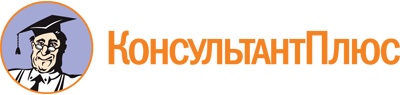 Решение Земского Собрания Пермского муниципального района от 23.09.2021 N 162
"Об утверждении Порядка проведения конкурсного отбора проектов инициативного бюджетирования конкурсной комиссией Пермского муниципального района и их реализации"Документ предоставлен КонсультантПлюс

www.consultant.ru

Дата сохранения: 05.05.2022
 